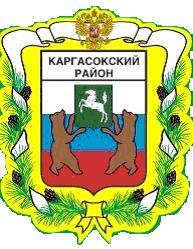 МУНИЦИПАЛЬНОЕ ОБРАЗОВАНИЕ «Каргасокский район»ТОМСКАЯ ОБЛАСТЬАДМИНИСТРАЦИЯ КАРГАСОКСКОГО РАЙОНА02.08.2017                                                                                                             № 206с. КаргасокАдминистрация Каргасокского района постановляет:Глава Каргасокского района 							А.П. АщеуловУТВЕРЖДЕНОпостановлением Администрации Каргасокского районаот 02.08.2017 г. № 206Приложение ПОЛОЖЕНИЕО ПРЕДОСТАВЛЕНИИ СУБСИДИЙ НА ВОЗМЕЩЕНИЕ ЧАСТИ ЗАТРАТ ЗА ПОТРЕБЛЕННУЮ ЭЛЕКТРОЭНЕРГИЮ, ВЫРАБАТЫВАЕМУЮ ДИЗЕЛЬНЫМИ ЭЛЕКТРОСТАНЦИЯМИНастоящее положение о предоставлении субсидий на возмещение части затрат за потребленную электроэнергию, вырабатываемую дизельными электростанциями, (далее - Положение) определяет условия и порядок предоставления субсидий, требования к получателям субсидии, а также требования об осуществлении контроля за соблюдением условий, цели и порядок предоставления субсидий и ответственности за их нарушение.Субсидии юридическим лицам (за исключением государственных (муниципальных) учреждений) и индивидуальным предпринимателям, физическим лицам - производителям товаров, работ, услуг, зарегистрированным и осуществляющих свою хозяйственную деятельность на территории муниципального образования «Каргасокский район», предоставляются на безвозмездной и безвозвратной основе, в целях возмещения части затрат на потребленную электроэнергию, вырабатываемую дизельными электростанциями. Субсидии предоставляются в пределах бюджетных ассигнований и лимитов бюджетных обязательств, предусмотренных в бюджете муниципального образования «Каргасокский район» на текущий финансовый год в рамках муниципальных программ (подпрограмм), содержащих мероприятия, направленные на развитие малого и среднего предпринимательства на территории Каргасокского района.4. Главным распорядителем бюджетных средств, предоставляющим данную субсидию, является Администрация Каргасокского района.5. Правом на получение субсидий обладают субъекты малого и среднего предпринимательства (далее - организации), которые соответствуют следующим критериям:- сведения об организации включены в Единый реестр субъектов малого и среднего предпринимательства;- организация осуществляет хозяйственную деятельность на территории Каргасокского района в следующих населенных пунктах: с. Сосновка, п. Восток, с. Тымск, с. Усть-Тым, п. Молодежный, с. Напас, п. Киевский, п. Неготка, с. Старая Березовка, с. Усть-Чижапка, с. Новый Тевриз, с. Наунак;- (Абзац исключен постановлением Администрации Каргасокского района от 23.10.2019 № 225)- у организации установлен и ведется отдельный учет электрической энергии, затрачиваемой на осуществление хозяйственной деятельности;(Абзац в редакции постановления Администрации Каргасокского района от 23.10.2019 № 225)- организация не находится в процессе реорганизации, ликвидации, банкротства и не имеет ограничения на осуществление хозяйственной деятельности;- организация не имеет задолженности по налогам, сборам и иным обязательным платежам в бюджеты бюджетной системы Российской Федерации, срок исполнения по которым наступил в соответствии с законодательством Российской Федерации;- организация не имеет просроченной задолженности по возврату в бюджет муниципального образования «Каргасокский район» субсидий, бюджетных инвестиций, предоставленных, в том числе в соответствии с иными правовыми актами, и иной просроченной задолженности перед бюджетом муниципального образования «Каргасокский район»;- организация не имеет просроченной (неурегулированной) задолженности перед организацией, предоставляющей электрическую энергию;(Абзац 8 пункта 5 дополнен постановлением Администрации Каргасокского района от 12.12.2019 № 270).- организация не является иностранными юридическим лицом, а также российским юридическим лицом, в уставном (складочном) капитале которого доля участия иностранного юридического лица, местом регистрации которого является государство или территория, включенные в утверждаемый Министерством финансов Российской Федерации перечень государств и территорий, предоставляющих льготный налоговый режим налогообложения и (или) не предусматривающих раскрытия и предоставления информации при проведении финансовых операций (офшорные зоны) в отношении таких юридических лиц, в совокупности превышает 50 процентов;- организация не является получателем средств из бюджета муниципального образования «Каргасокский район» в соответствии с иными муниципальными правовыми актами на цели, указанные в пункте 2 настоящего Положения.6. Для подтверждения соответствия организации критерию, установленному абзацем 2 пункта 5 настоящего Положения, Главный распорядитель бюджетных средств, предоставляющий данную субсидию, получает сведения из Единого реестра субъектов малого и среднего предпринимательства с использованием веб-сервиса http:// service.nalog.ru/vyp/.Для подтверждения соответствия организации критерию, установленному абзацем 7 пункта 5 настоящего Положения, Главный распорядитель бюджетных средств, предоставляющий данную субсидию, осуществляет межведомственный запрос в Федеральный орган исполнительной власти, осуществляющий функции по контролю и надзору за соблюдением законодательства о налогах и сборах, за правильностью исчисления, полнотой и своевременностью внесения в соответствующий бюджет налогов и сборов, в государственный орган по контролю за правильностью исчисления, полнотой и своевременностью уплаты (перечисления) страховых взносов в государственные внебюджетные фонды.Для подтверждения соответствия организации Критериям, установленным абзацами 3, 5, 10 пункта 5 настоящего Положения, Главный распорядитель бюджетных средств, предоставляющий данную субсидию, запрашивает выписку из Единого государственного реестра индивидуальных предпринимателей или выписку из Единого государственного реестра юридических лиц с использованием веб-сервиса http:// service.nalog.ru/vyp/.Для подтверждения соответствия организации критериям, установленным абзацами 8, 11 пункта 5 настоящего Положения, Главный распорядитель бюджетных средств, предоставляющий данную субсидию, направляет межведомственный запрос в орган, осуществляющий предварительный, текущий и последующий финансовый контроль за использованием средств бюджета муниципального образования «Каргасокский район».Для подтверждения соответствия организации критериям, установленным абзацами 5, 9 пункта 5 настоящего Положения, Главный распорядитель бюджетных средств, предоставляющий данную субсидию, запрашивает у организации, предоставляющей электрическую энергию заявителю, в течение 10 рабочих дней со дня подачи заявления сведения о наличии/отсутствии задолженности за потребленную электрическую энергию.Организация вправе представить документы, подтверждающие соответствие критериям, указанным в пункте 5 настоящего Положения, самостоятельно. 7. Условия предоставления субсидии:1) на дату подачи заявления о предоставлении субсидии организация соответствует критериям отбора, указанным в пункте 5 настоящего Положения;(Подпункт 1 пункта 7 в редакции постановления Администрации Каргасокского района от 12.12.2019 № 270).2) предоставление документов в соответствии с пунктом 9 настоящего Положения;3) заключение соглашения с главным распорядителем бюджетных средств, предоставляющим данную субсидию. (Подпункт 3 изменен на основании постановления Администрации Каргасокского района от 04.04.2018 № 70).(Подпункт 3 пункта 7 в редакции постановления Администрации Каргасокского района от 12.12.2019 № 270).8. Возмещению подлежит часть затрат на электрическую энергию, произведенных организацией в период с 01 января предшествующего года по 30 ноября текущего года. Прием заявлений на предоставление субсидии осуществляется до 25 декабря текущего года.(Пункт изменен постановлением Администрации Каргасокского района от 23.10.2019 № 225) (Пункт 8 в редакции постановления Администрации Каргасокского района от 12.12.2019 № 270).9. Для получения субсидии организации, претендующие на ее получение, представляют в Администрацию Каргасокского района следующие документы:- заявление на получение субсидии по форме согласно приложению к настоящему Положению;- заверенные организацией копии договоров на предоставление электрической энергии, подтверждающие наличие прибора учета электрической энергии, заключенных с организацией, поставляющей электрическую энергию;(Абзац изменен постановлением Администрации каргасокского района от 23.10.2019 № 225)- заверенные организации копии документов, подтверждающих приемку и оплату электрической энергии, по договорам, указанным в абзаце 3 настоящего пункта.10. Организациям, имеющим право на получение субсидии, в получении субсидии отказывается в случаях:1) недостоверности представленной организацией информации;2) несоответствия представленных организацией документов требованиям, определенным пунктом 9 настоящего Положения, или непредставления (предоставления не в полном объеме) указанных документов;3) несоблюдения организацией условий предоставления субсидий.В срок не позднее 20 рабочих дней со дня регистрации заявления Администрация Каргасокского района направляет организации письменное уведомление об отказе в выплате субсидии с указанием причины отказа.11. Размер субсидии составляет 90 процентов от фактической разницы между тарифами, установленными организациям, поставляющим электрическую энергию, вырабатываемую дизельными электростанциями, и средним размером тарифной ставки на электрическую энергию, поставляемую по единой системе энергоцентралей, умноженной на объем потребленной электроэнергии, но не более 400 тысяч рублей в год на 1 получателя субсидии, и рассчитывается по следующей формуле:, гдеС – размер субсидии, руб.;n – отчетный месяц;Т – тариф, установленный организациям, поставляющим электрическую энергию, вырабатываемую дизельными электростанциями, на отчетный период, руб/кВт час;5 – средний размер тарифной ставки на электрическую энергию, поставляемой по единой системе энергоцентралей, руб/кВт час;0,9 – ставка субсидии;Vn – объем электроэнергии, потребленной за отчетный месяц, кВт час;(Абзац 1 пункта 1 в редакции постановления Администрации Каргасокского района от 12.12.2019 № 270).12. В случае соблюдения организацией условий, указанных в пункте 7 настоящего Положения, и предоставления документов в соответствии с пунктом 9 настоящего Положения, Администрация Каргасокского района в срок не позднее 10 рабочих дней со дня подачи организацией документов, указанных в пункте 9 настоящего Положения, заключает с организацией соглашение о предоставлении субсидии и осуществляет перечисление субсидии на расчетный счет организации, открытый в учреждениях Центрального банка Российской Федерации или кредитных организациях, не позднее 10 банковских дней со дня заключения соглашения.Исчисление и уплата установленных в соответствии с действующим законодательством налогов с суммы полученной субсидии производятся получателями субсидий самостоятельно.13. Показателем результативности предоставления субсидии является количество вновь созданных рабочих мест у субъекта малого и среднего предпринимательства.Показатель результативности предоставления субсидии включаются в соглашение о предоставление субсидии.Cроки и формы представления получателем субсидии отчетности устанавливаются соглашением о предоставлении субсидии.14. Обязательная проверка соблюдения условий, целей и порядка предоставления субсидий проводится главным распорядителем бюджетных средств, предоставляющим субсидию, и органами муниципального финансового контроля. Организация обязана по требованию главного распорядителя бюджетных средств или органов муниципального финансового контроля предоставить информацию и документы, связанные с соблюдением условий, целей и порядка предоставления субсидии. При этом организация, получившая субсидию, должна быть предупреждена о начале проверки, не позднее, чем за 3 рабочих дня до ее начала.15. Организация обязана возвратить средства перечисленной субсидии в полном объеме в течение 10 рабочих дней со дня получения мотивированного уведомления Администрации Каргасокского района в следующих случаях:1) выявления несоответствия документов, указанных в пункте 9 настоящего Положения, фактическим обстоятельствам;2) предоставления недостоверных сведений в документах, указанных в пункте 9 настоящего Положения;3) выявления фактов нарушения условий предоставления субсидии, определенных в результате проверок, проводимых главным распорядителем бюджетных средств и органами муниципального финансового контроля.Возврат субсидии осуществляется на единый счет бюджета муниципального образования «Каргасокский район».16. В случае недостижения показателей результативности, установленных соглашением о предоставлении субсидии, Главный распорядитель бюджетных средств применяет штрафные санкции в виде фиксированного штрафа в размере 0,5 % от суммы полученной субсидии.Приложениек Положению о предоставлении субсидий на возмещение части затрат за потребленную электроэнергию, вырабатываемую дизельными электростанциямиЗАЯВЛЕНИЕо предоставлении субсидии на возмещение части затрат за потребленную электроэнергию, вырабатываемую дизельными электростанциямиДля юридического лица:Полное и (в случае если имеется) сокращенное наименование, в том числе фирменное наименование получателя субсидии_________________________________________________Ф.И.О. руководителя организации __________________________________________________Для индивидуального предпринимателя:Фамилия, имя, отчество получателя субсидии:________________________________________________________________________________Юридический и фактический адрес:________________________________________________________________________________ Место жительства индивидуального предпринимателя:________________________________________________________________________________ Сумма запрашиваемой субсидии:________________________________________________________________________________Идентификационный номер налогоплательщика (ИНН): ___________________________ Государственный регистрационный номер записи о государственной регистрации юридического лица (ОГРН) или индивидуального предпринимателя (ОГРНИП):________________________________________________________________________________Банковские реквизиты: ___________________________________________________________________________________________________________________________________________Контактное лицо/лица: ____________________________________________________________Настоящим гарантирую, что все представленные документы на предоставление субсидии достоверны.Руководитель юридического лица/индивидуальный предприниматель          _______________________________ /Ф.И.О./М.П."___" _____________ 20___ годПОСТАНОВЛЕНИЕ(В редакции постановления Администрации Каргасокского района от 04.04.2018 № 70; от 23.10.2019 № 225; от 12.12.2019 № 270)Об утверждении Положения о предоставлении субсидий на возмещение части затрат за потребленную электроэнергию, вырабатываемую дизельными электростанциямиВ целях реализации муниципальных программ (подпрограмм), направленных на развитие малого и среднего предпринимательства в Каргасокском районе, поддержки субъектов малого предпринимательства Каргасокского района, в соответствии с постановлением Правительства Российской Федерации от 06.09.2016 № 887 «Об общих требованиях к нормативным правовым актам, муниципальным правовым актам, регулирующим предоставление субсидии юридическим лицам (за исключением субсидий государственным (муниципальным) учреждениям), индивидуальным предпринимателям, а также физическим лицам – производителям товаров, работ, услугВ целях реализации муниципальных программ (подпрограмм), направленных на развитие малого и среднего предпринимательства в Каргасокском районе, поддержки субъектов малого предпринимательства Каргасокского района, в соответствии с постановлением Правительства Российской Федерации от 06.09.2016 № 887 «Об общих требованиях к нормативным правовым актам, муниципальным правовым актам, регулирующим предоставление субсидии юридическим лицам (за исключением субсидий государственным (муниципальным) учреждениям), индивидуальным предпринимателям, а также физическим лицам – производителям товаров, работ, услугУтвердить Положение о предоставлении субсидий на возмещение части затрат за потребленную электроэнергию, вырабатываемую дизельными электростанциями, согласно приложению к настоящему постановлению.Настоящее постановление вступает в силу со дня официального опубликования в порядке, предусмотренном Уставом муниципального образования «Каргасокский район».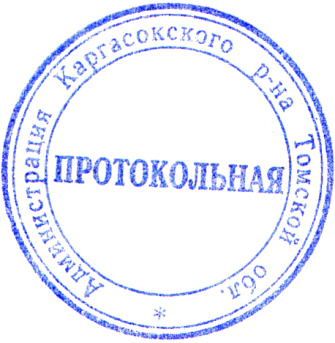 Д.А. Иванов8(38253)21354Контактные телефоны: рабочий Контактные телефоны: рабочий ________________________________сотовыйсотовый______________________Факс____________________________________________________________E-mail:E-mail:____________________________________________________________